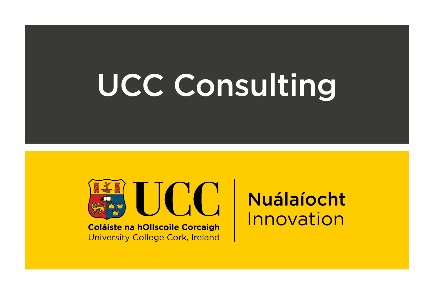 <<Report Title>>Dr <<Name Surname>><<Academic title, Department/School, >> University College CorkFor<<Client>><<Date>>Table of ContentsIntroduction